Муниципальное бюджетное дошкольное образовательное учреждение«Детский сад комбинированного вида № 54 «Веснушки»(МБДОУ «Детский сад № 54 «Веснушки»)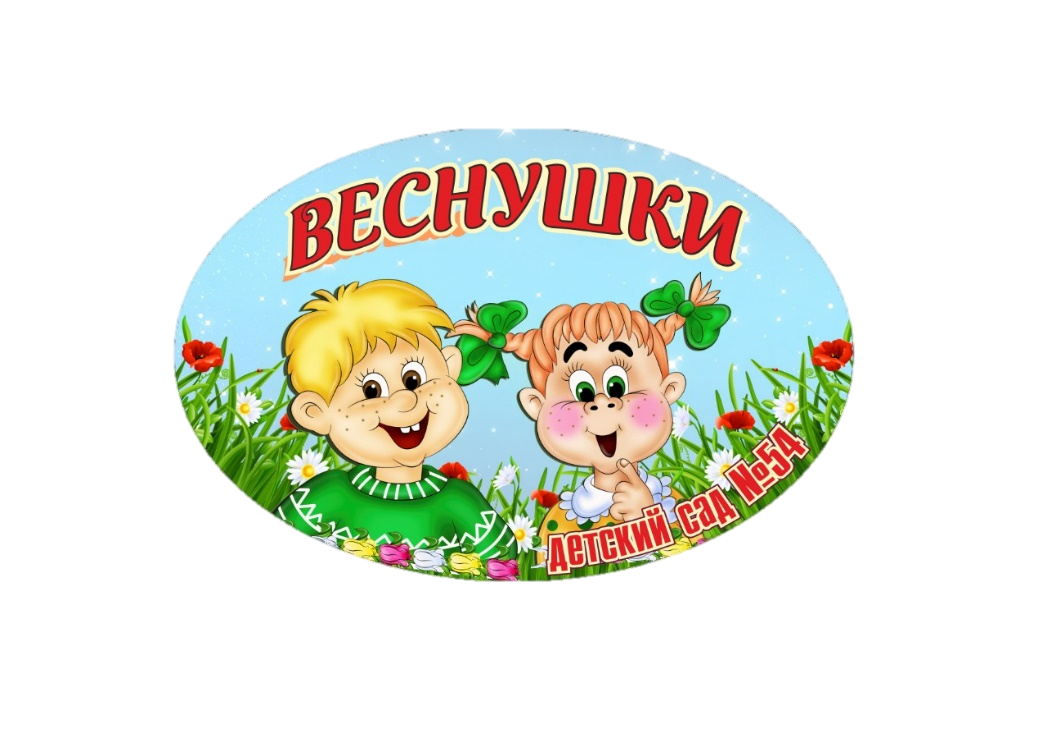 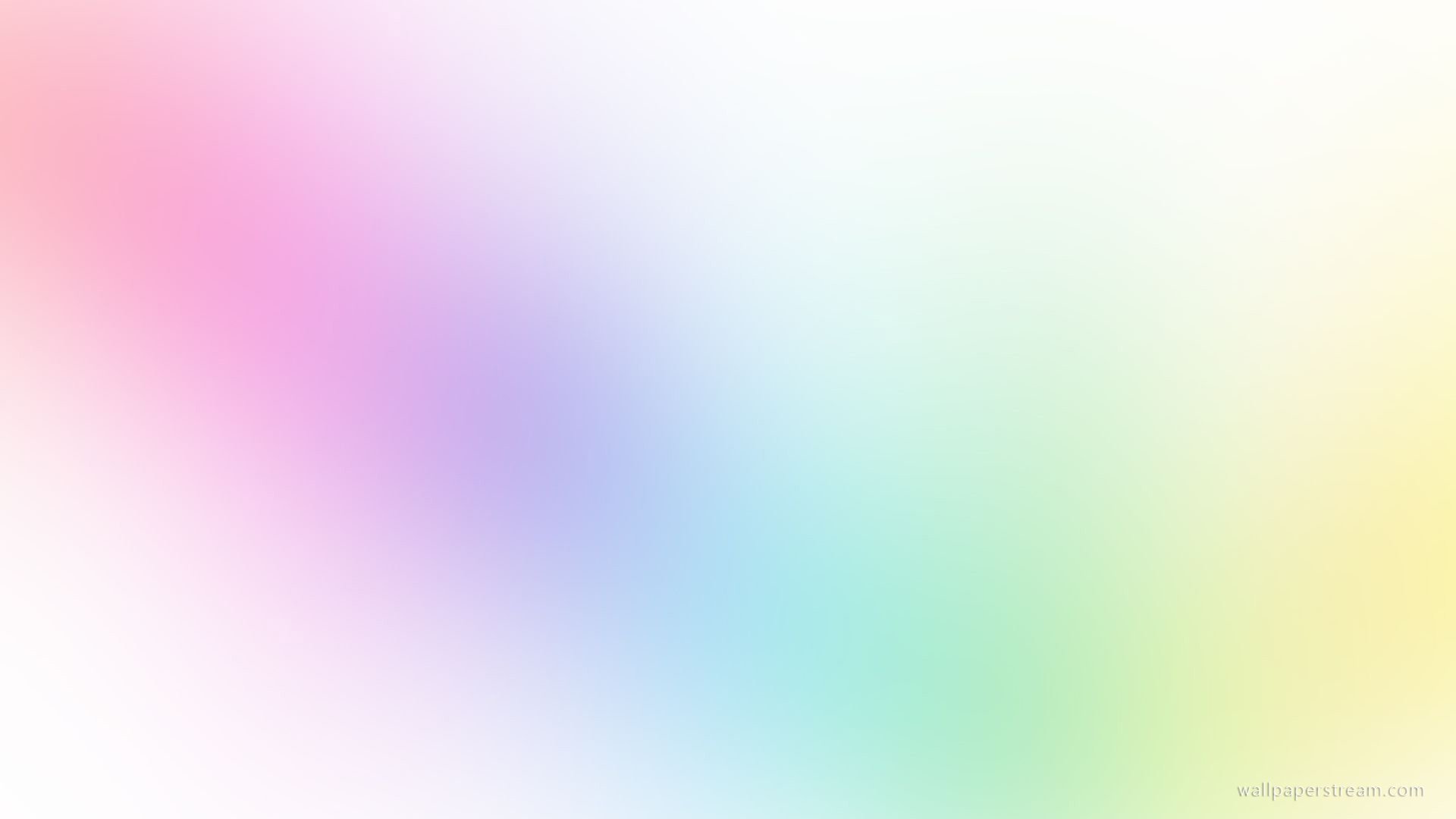 Нетрадиционное рисование в раннем возрастеСоставитель: Костик Ольга Владимировна, воспитатель МБДОУ «Детский сад № 54»Междуреченск 2023Дошкольный возраст – период приобщения к миру общечеловеческих ценностей, время установления первых отношений с людьми. Для нормального развития детям необходимо творческое самовыражение. Творчество заложено в детях самой природой. Они любят сочинять, выдумывать, фантазировать, изображать, перевоплощать. Детское творчество само по себе не проявляется. Для этого необходимо внимание к нему со стороны взрослых.Многие ученые считают, что все виды нетрадиционного рисования можно вводить с раннего возраста, знакомя детей с особенностями техники . Отличие состоит лишь в степени участия взрослого в процессе рисования.Изобразительная деятельность с применением нетрадиционных материалов и техник способствует развитию у ребёнка:мелкой моторики рук и тактильного восприятия;пространственной ориентировки на листе бумаги, глазомера и зрительного восприятия;внимания и усидчивости;мышления;изобразительных навыков и умений, наблюдательности, эстетического восприятия, эмоциональной отзывчивости;формируются навыки контроля и самоконтроля.Дети, раннего возраста в силу возрастных особенностей довольно неусидчивы и нетерпеливы. Им трудно подолгу удерживать внимание. Именно в этом возрасте каждый ребенок представляет собой маленького исследователя, с радостью и удивлением открывающего для себя незнакомый и удивительный окружающий мир.Впервые нарисовать – большое счастье для ребенка, и не важно, трехлетний он или годовалый. Творчество приносит детям огромное удовольствие и массу положительных эмоций. Но если взрослому удастся внести в его изобразительную деятельность еще и нетрадиционные способы рисования, то восторгу ребенка не будет предела.Нетрадиционные техники – это толчок к развитию воображения, творчества, проявлению самостоятельности, инициативы, выражения индивидуальности. Использование нетрадиционных техник на занятиях рисованием способствует повысить интерес к изобразительной деятельности, вызвать положительный эмоциональный отклик, развивать художественно – творческие способности ребенка.Рисование – интересный и полезный вид творчества, в ходе которого разнообразными способами с использованием самых разных материалов, создаются живописные и графические изображения.Рисование необычными материалами, оригинальными техниками позволяет детям ощутить незабываемые положительные эмоции. Нетрадиционное рисование доставляет детям множество положительных эмоций, раскрывает новые возможности использования хорошо знакомых им предметов в качестве художественных материалов, удивляет своей непредсказуемостью. Оригинальное рисование без кисточки и карандаша расковывает ребенка, позволяет почувствовать краски, их характер, настроение. Незаметно для себя дети учатся наблюдать, думать, фантазировать.  Нетрадиционные способы изображения достаточно просты по технологии и напоминают игру, это как раз то, что нужно малышам: завораживающий процесс и яркий результат.1. Рисование пальчиками — это нанесение краски на бумагу при помощи кончиков пальцев. При соприкосновении пальца с бумагой на ней остаются отпечатки в виде цветных пятнышек круглой формы, а при проведении им по бумаге получаются линии. Краски разводятся до густоты сметаны. При смене красок пальчики моют водой и вытирают салфеткой. 2. Рисование ладошкой - нанесение слоя краски на внутреннюю сторону ладони и ее прикладывание к листу бумаги для получения отпечатка.Есть дети, которые рисуют левой рукой, рисовать таким способом им нравится, а вот с кистью работать тяжело, поэтому для таких детей это большой плюс в рисовании. Прикладывая ладошку к бумаге ее можно сжать или растопырить пальцы, появляются из ладошек: рыбки, тюльпаны, осьминожки, деревья и даже Дед Мороз.3. Рисование картофелем привлекает детей своей необычностью. Для этого ребенок прижимает печатку к штемпельной подушке с краской и наносит оттиск на бумагу. 4. Оттиск смятой бумагойСпособ получения изображения: ребенок прижимает смятую бумагу к штемпельной подушке с краской и наносит оттиск на бумагу. Чтобы получить другой цвет, меняются и блюдце и смятая бумага.5. Отпечатки листьевСпособ получения изображения: ребенок покрывает листок дерева красками разных цветов, затем прикладывает его к бумаге окрашенной стороной для получения отпечатка. Каждый раз берется новый листок. Черешки у листьев можно дорисовать кистью.6. Рисование воздушными шарами — несложный, при этом необычайно интересный и захватывающий способ детского творчества.Главное, что рисование нетрадиционными методами не утомляет детей, а наоборот побуждает их творить дальше. Занятия по рисованию доставляют детям удовольствие, а, следовательно, вызывают положительные эмоции. Именно поэтому, педагогам следует применять в практике обучения изобразительному искусству техники нетрадиционного рисования.